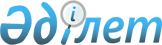 О специальном представителе Премьер-Министра Республики Казахстан по трансграничному водохозяйственному и водно-энергетическому сотрудничествуРаспоряжение Премьер-Министра Республики Казахстан от 15 марта 2019 года № 33-р.
      В целях повышения эффективности координации деятельности государственных органов по водохозяйственному и водно-энергетическому трансграничному сотрудничеству и выработки единой позиции в отстаивании интересов страны в этой сфере:
      1. Назначить Нысанбаева Ерлана Нуралиевича - вице-министра экологии, геологии и природных ресурсов Республики Казахстан специальным представителем Премьер-Министра Республики Казахстан по трансграничному водохозяйственному и водно-энергетическому сотрудничеству.
      Сноска. Пункт 1 в редакции распоряжения Премьер-Министра РК от 23.09.2020 № 123-р.


      2. Возложить на специального представителя координацию вопросов товарообмена электрической энергией с прибрежными государствами для регулирования стока трансграничных рек, председательство в казахстанской части комиссий по трансграничному водохозяйственному и водно-энергетическому сотрудничеству.
					© 2012. РГП на ПХВ «Институт законодательства и правовой информации Республики Казахстан» Министерства юстиции Республики Казахстан
				
      Премьер-Министр 

А. Мамин
